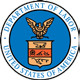 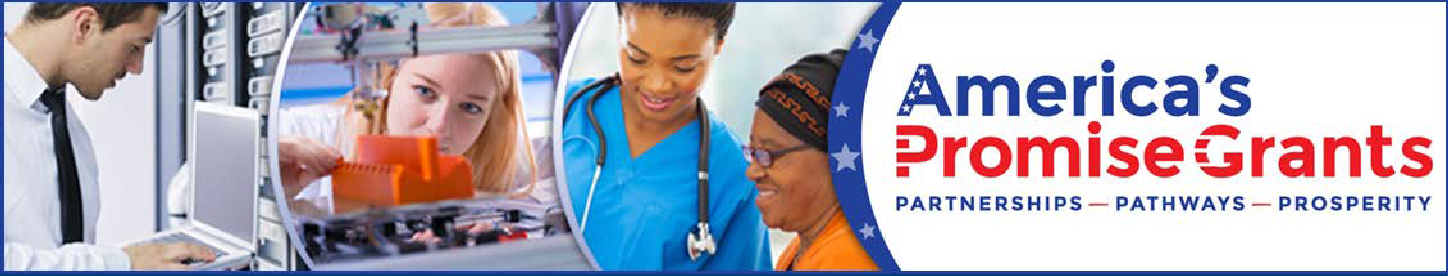 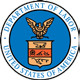 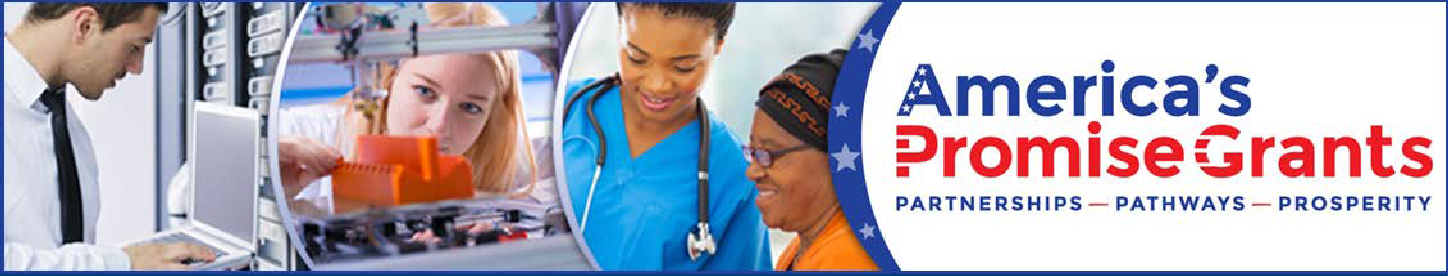 America's Promise Project Managers ChecklistCongratulations on your new role as an America's Promise Project Manager or Director!Here are some recommended tips to support your success. Visit the WorkforceGPS Community of Practice for all key grant documents.    GETTING CONNECTEDConnect with your grant’s Federal Project Officer (FPO) and Technical Assistance (TA) coach. Email the America's Promise Mailbox (americaspromise@dol.gov) to ensure that you are listed as the project manager or director so that you receive important information from the Department of Labor Employment and Training Administration.Register for WorkforceGPS (WGPS).Allows you to register for webinars and other on-line learning events.Gives you access to on-line resources.Access past webinar recordings and summaries.Connect with the WGPS America's Promise Community of Practice (CoP).View the Users Information Guide to learn how to make the most of the CoP.Create a member profile.Receive e-alerts on topics important to you.Contribute to discussion threads and connect with peers.The America’s Promise CoPconnects you to the program and performance resources you need.STRONG PROJECT MANAGEMENTReview the America's Promise FOA.Review your original proposal and any approved modifications.Read signed agreements, including partner agreements.Conduct a gap analysis to assess your program's progress of meeting objectives and outcomes against your plan.View the America's Promise Program Implementation Promising Practices.SUSTAINABILITYSustainability planning is ongoing from the start.Identify where your grant fits into your organization’s and key partners’ larger goals.Establish a plan to communicate grant progress to key stakeholders.Read the Maximizing Return on Investment by Leveraging Momentum blog for helpful tips.Review this Sustainability Toolkit, which offers universal strategies applicable for America’s Promise grantees.Download the America's Promise FAQs  and share them with your partners.GRANTS COMPLIANCEReview DOL’s Core Monitoring Guide and Financial Supplement that provides a framework and starting point for all on-site grant monitoring responsibilities by ETA.View the Office of Grants Management webpage for information on managing your grant and financial reporting.Be aware of evaluation requirements for your grant.Developed by High Impact Partners for the U.S Department of Labor, Employment and Training Administration                        			 July 2018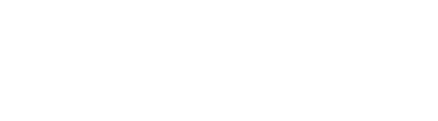 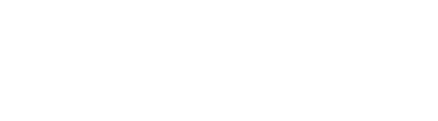 Learn about managing your DOL ETA grant award.       PARTNERSHIPS & TEAM BUILDING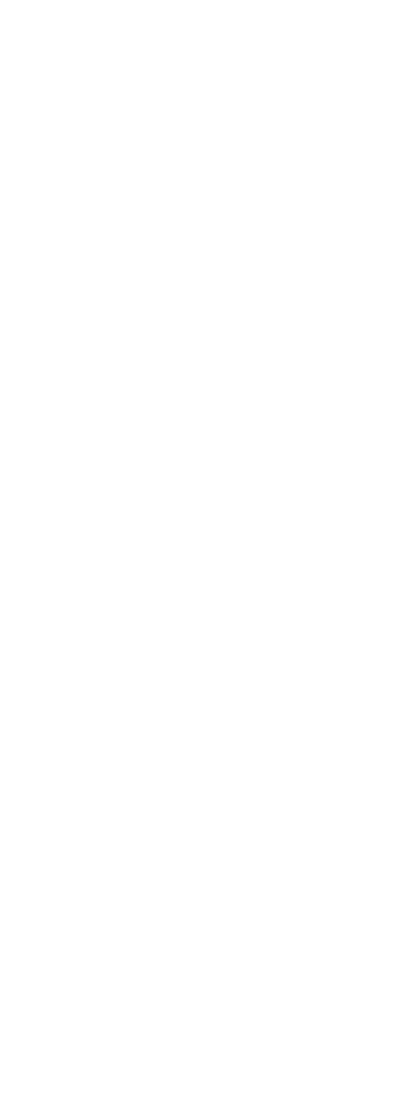 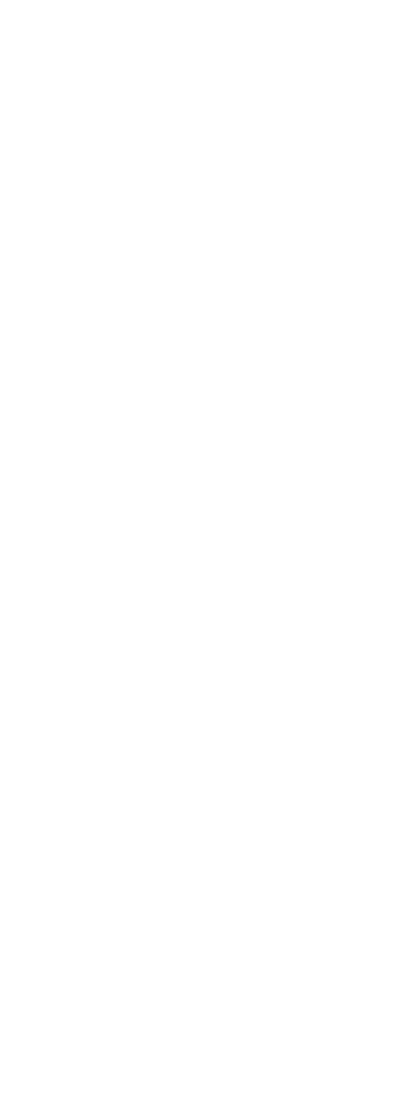 Establish new or continue regular meetings for all key staff members involved in grant implementation across your organization.Convene your employer and industry partners as well as other stakeholders to ensure their needs are being met by your program. Ideas can  be  found in the Employer Engagement Resource Guide.Review the Working with the Public Workforce System  case study and webinar to hear two examples of grantees that have partnered successfully with their Workforce Development Boards.Review the brief on Powerhouse Partnerships: Community Colleges and Workforce Boards Working Together.Learn more about Effective Employer Partnerships through the America’s Promise Peer-to-Peer chats on Sustaining Employer Relationships.PERFORMANCE MANAGEMENT AND REPORTINGReview the performance reporting resources on WGPS.Review grant past Quarterly Performance Reports and Quarterly Narrative Reports.Review your organizations established process for data collection. Read through the WIPS Tips blog.MEASURING IMPACTWhile numbers matter, so does how you are measuring your training programs. Review the America’s Promise webinar on Measuring Impact for a basic introduction.Apply lessons learned from what your data is telling you.Developed by High Impact Partners for the U.S Department of Labor, Employment and Training Administration 			                          July 2018